Wnioskodawca:__________, dnia __________________________ r.__________, dnia __________________________ r.__________, dnia __________________________ r.__________, dnia __________________________ r.__________, dnia __________________________ r.__________, dnia __________________________ r.__________, dnia __________________________ r.miejscowość		datamiejscowość		datamiejscowość		dataimię i nazwisko / nazwa wnioskodawcyimię i nazwisko / nazwa wnioskodawcyimię i nazwisko / nazwa wnioskodawcyimię i nazwisko / nazwa wnioskodawcyimię i nazwisko / nazwa wnioskodawcyPotwierdzenie wpływu:pieczęć wpływu do kancelarii z datą i podpisem pracownikapieczęć wpływu do kancelarii z datą i podpisem pracownikaadres (ulica z numerem posesji / miejscowość)adres (ulica z numerem posesji / miejscowość)adres (ulica z numerem posesji / miejscowość)adres (ulica z numerem posesji / miejscowość)adres (ulica z numerem posesji / miejscowość)Potwierdzenie wpływu:pieczęć wpływu do kancelarii z datą i podpisem pracownikapieczęć wpływu do kancelarii z datą i podpisem pracownikaadres (kod pocztowy)adres (miejscowość / poczta)adres (miejscowość / poczta)adres (miejscowość / poczta)adres (miejscowość / poczta)Potwierdzenie wpływu:pieczęć wpływu do kancelarii z datą i podpisem pracownikapieczęć wpływu do kancelarii z datą i podpisem pracownikapełnomocnik (imię i nazwisko)*pełnomocnik (imię i nazwisko)*pełnomocnik (imię i nazwisko)*pełnomocnik (imię i nazwisko)*pełnomocnik (imię i nazwisko)*Potwierdzenie wpływu:wypełnia Burmistrz / Z-ca Burmistrza / Sekretarz / Kierownik Referatuwypełnia Burmistrz / Z-ca Burmistrza / Sekretarz / Kierownik Referatuadres (ulica z numerem posesji / miejscowość)*adres (ulica z numerem posesji / miejscowość)*adres (ulica z numerem posesji / miejscowość)*adres (ulica z numerem posesji / miejscowość)*adres (ulica z numerem posesji / miejscowość)*Dekretacja wniosku:wypełnia Burmistrz / Z-ca Burmistrza / Sekretarz / Kierownik Referatuwypełnia Burmistrz / Z-ca Burmistrza / Sekretarz / Kierownik Referatuadres (kod pocztowy)*adres (kod pocztowy)*adres (miejscowość / poczta)*adres (miejscowość / poczta)*adres (miejscowość / poczta)*Dekretacja wniosku:wypełnia Burmistrz / Z-ca Burmistrza / Sekretarz / Kierownik Referatuwypełnia Burmistrz / Z-ca Burmistrza / Sekretarz / Kierownik Referatu* pola niewymagane* pola niewymagane* pola niewymagane* pola niewymagane* pola niewymaganeOznaczenie sprawy (RI):wypełnia pracownik merytoryczny (RI)wypełnia pracownik merytoryczny (RI)Burmistrz Kcyni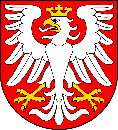 ul. Rynek 2389-240 KcyniaBurmistrz Kcyniul. Rynek 2389-240 KcyniaBurmistrz Kcyniul. Rynek 2389-240 KcyniaBurmistrz Kcyniul. Rynek 2389-240 KcyniaBurmistrz Kcyniul. Rynek 2389-240 KcyniaBurmistrz Kcyniul. Rynek 2389-240 KcyniaBurmistrz Kcyniul. Rynek 2389-240 KcyniaBurmistrz Kcyniul. Rynek 2389-240 KcyniaWnioseko wydanie wypisu i wyrysu:Wnioseko wydanie wypisu i wyrysu:Wnioseko wydanie wypisu i wyrysu:Wnioseko wydanie wypisu i wyrysu:Wnioseko wydanie wypisu i wyrysu:Wnioseko wydanie wypisu i wyrysu:Wnioseko wydanie wypisu i wyrysu:Wnioseko wydanie wypisu i wyrysu: z miejscowego planu zagospodarowania przestrzennego z miejscowego planu zagospodarowania przestrzennego z miejscowego planu zagospodarowania przestrzennego z miejscowego planu zagospodarowania przestrzennego z miejscowego planu zagospodarowania przestrzennego z miejscowego planu zagospodarowania przestrzennego z miejscowego planu zagospodarowania przestrzennego z miejscowego planu zagospodarowania przestrzennego ze studium uwarunkowań i kierunków zagospodarowania przestrzennego Gminy Kcynia ze studium uwarunkowań i kierunków zagospodarowania przestrzennego Gminy Kcynia ze studium uwarunkowań i kierunków zagospodarowania przestrzennego Gminy Kcynia ze studium uwarunkowań i kierunków zagospodarowania przestrzennego Gminy Kcynia ze studium uwarunkowań i kierunków zagospodarowania przestrzennego Gminy Kcynia ze studium uwarunkowań i kierunków zagospodarowania przestrzennego Gminy Kcynia ze studium uwarunkowań i kierunków zagospodarowania przestrzennego Gminy Kcynia ze studium uwarunkowań i kierunków zagospodarowania przestrzennego Gminy KcyniaNa podstawie art. 30 ustawy z dnia 27 marca 2003 r. o planowaniu i zagospodarowaniu przestrzennym (t.j.: Dz.U. z 2021 r. poz. 741 ze zm. – dalej: upzp) wnoszę o wydanie wypisu i wyrysu jak wyżej, dla następujących nieruchomości położonych w Gminie Kcynia:Na podstawie art. 30 ustawy z dnia 27 marca 2003 r. o planowaniu i zagospodarowaniu przestrzennym (t.j.: Dz.U. z 2021 r. poz. 741 ze zm. – dalej: upzp) wnoszę o wydanie wypisu i wyrysu jak wyżej, dla następujących nieruchomości położonych w Gminie Kcynia:Na podstawie art. 30 ustawy z dnia 27 marca 2003 r. o planowaniu i zagospodarowaniu przestrzennym (t.j.: Dz.U. z 2021 r. poz. 741 ze zm. – dalej: upzp) wnoszę o wydanie wypisu i wyrysu jak wyżej, dla następujących nieruchomości położonych w Gminie Kcynia:Na podstawie art. 30 ustawy z dnia 27 marca 2003 r. o planowaniu i zagospodarowaniu przestrzennym (t.j.: Dz.U. z 2021 r. poz. 741 ze zm. – dalej: upzp) wnoszę o wydanie wypisu i wyrysu jak wyżej, dla następujących nieruchomości położonych w Gminie Kcynia:Na podstawie art. 30 ustawy z dnia 27 marca 2003 r. o planowaniu i zagospodarowaniu przestrzennym (t.j.: Dz.U. z 2021 r. poz. 741 ze zm. – dalej: upzp) wnoszę o wydanie wypisu i wyrysu jak wyżej, dla następujących nieruchomości położonych w Gminie Kcynia:Na podstawie art. 30 ustawy z dnia 27 marca 2003 r. o planowaniu i zagospodarowaniu przestrzennym (t.j.: Dz.U. z 2021 r. poz. 741 ze zm. – dalej: upzp) wnoszę o wydanie wypisu i wyrysu jak wyżej, dla następujących nieruchomości położonych w Gminie Kcynia:Na podstawie art. 30 ustawy z dnia 27 marca 2003 r. o planowaniu i zagospodarowaniu przestrzennym (t.j.: Dz.U. z 2021 r. poz. 741 ze zm. – dalej: upzp) wnoszę o wydanie wypisu i wyrysu jak wyżej, dla następujących nieruchomości położonych w Gminie Kcynia:Na podstawie art. 30 ustawy z dnia 27 marca 2003 r. o planowaniu i zagospodarowaniu przestrzennym (t.j.: Dz.U. z 2021 r. poz. 741 ze zm. – dalej: upzp) wnoszę o wydanie wypisu i wyrysu jak wyżej, dla następujących nieruchomości położonych w Gminie Kcynia: nieruchomość – adres: nieruchomość – adres: nieruchomość – adres:położona na terenie działki nr:położona na terenie działki nr:położona na terenie działki nr:położona na terenie działki nr:w miejscowości (obrębie): nieruchomość – adres: nieruchomość – adres: nieruchomość – adres:położona na terenie działki nr:położona na terenie działki nr:położona na terenie działki nr:położona na terenie działki nr:w miejscowości (obrębie): nieruchomość – adres: nieruchomość – adres: nieruchomość – adres:położona na terenie działki nr:położona na terenie działki nr:położona na terenie działki nr:położona na terenie działki nr:w miejscowości (obrębie):Sposób odbioru wypisu i wyrysu:Sposób odbioru wypisu i wyrysu:Sposób odbioru wypisu i wyrysu:Sposób odbioru wypisu i wyrysu:Sposób odbioru wypisu i wyrysu:Sposób odbioru wypisu i wyrysu:Sposób odbioru wypisu i wyrysu:Sposób odbioru wypisu i wyrysu: Odbiorę osobiście Odbiorę osobiście Odbiorę osobiście Odbiorę osobiście Odbiorę osobiście Odbiorę osobiście Odbiorę osobiście Odbiorę osobiście Proszę wysłać na adres:  Wnioskodawcy /  inny: Proszę wysłać na adres:  Wnioskodawcy /  inny: Proszę wysłać na adres:  Wnioskodawcy /  inny: Proszę wysłać na adres:  Wnioskodawcy /  inny:Załączniki do wniosku:Załączniki do wniosku:Załączniki do wniosku:Załączniki do wniosku:	dowód uiszczenia opłaty skarbowej w wysokości określonej na podstawie informacji z pola „Uwaga”	dowód uiszczenia opłaty skarbowej w wysokości określonej na podstawie informacji z pola „Uwaga”	dowód uiszczenia opłaty skarbowej w wysokości określonej na podstawie informacji z pola „Uwaga”	dowód uiszczenia opłaty skarbowej w wysokości określonej na podstawie informacji z pola „Uwaga”	dowód uiszczenia opłaty skarbowej w wysokości określonej na podstawie informacji z pola „Uwaga”	dowód uiszczenia opłaty skarbowej w wysokości określonej na podstawie informacji z pola „Uwaga”	dowód uiszczenia opłaty skarbowej w wysokości określonej na podstawie informacji z pola „Uwaga”	dowód uiszczenia opłaty skarbowej w wysokości określonej na podstawie informacji z pola „Uwaga”	pełnomocnictwo imienne wraz z dowodem uiszczenia opłaty skarbowej w kwocie 17,00 zł – wpłata na rachunek bankowy Urzędu Miejskiego w Kcyni: 02 8166 0009 0000 0198 2000 0016	pełnomocnictwo imienne wraz z dowodem uiszczenia opłaty skarbowej w kwocie 17,00 zł – wpłata na rachunek bankowy Urzędu Miejskiego w Kcyni: 02 8166 0009 0000 0198 2000 0016	pełnomocnictwo imienne wraz z dowodem uiszczenia opłaty skarbowej w kwocie 17,00 zł – wpłata na rachunek bankowy Urzędu Miejskiego w Kcyni: 02 8166 0009 0000 0198 2000 0016	pełnomocnictwo imienne wraz z dowodem uiszczenia opłaty skarbowej w kwocie 17,00 zł – wpłata na rachunek bankowy Urzędu Miejskiego w Kcyni: 02 8166 0009 0000 0198 2000 0016	pełnomocnictwo imienne wraz z dowodem uiszczenia opłaty skarbowej w kwocie 17,00 zł – wpłata na rachunek bankowy Urzędu Miejskiego w Kcyni: 02 8166 0009 0000 0198 2000 0016	pełnomocnictwo imienne wraz z dowodem uiszczenia opłaty skarbowej w kwocie 17,00 zł – wpłata na rachunek bankowy Urzędu Miejskiego w Kcyni: 02 8166 0009 0000 0198 2000 0016	pełnomocnictwo imienne wraz z dowodem uiszczenia opłaty skarbowej w kwocie 17,00 zł – wpłata na rachunek bankowy Urzędu Miejskiego w Kcyni: 02 8166 0009 0000 0198 2000 0016	pełnomocnictwo imienne wraz z dowodem uiszczenia opłaty skarbowej w kwocie 17,00 zł – wpłata na rachunek bankowy Urzędu Miejskiego w Kcyni: 02 8166 0009 0000 0198 2000 0016UWAGA:Opłata za czynności urzędowe wydania wypisu i wyrysu z planu miejscowego / ze studium, zgodnie z ustawą z dnia 16 listopada 2006 r. o opłacie skarbowej (t.j.: Dz.U. z 2021 r. poz. 1923 ze zm. – dalej: uos), wynosi:od wypisu:do 5 stron – 30,00 zł,powyżej 5 stron – 50,00 zł,od wyrysu: za każdą wchodzącą w skład wyrysu pełną lub rozpoczętą część odpowiadającą stronie formatu A4 – 20,00 zł, ale nie więcej niż 200,00 zł.Opłatę należy uiścić na rachunek bankowy Urzędu Miejskiego w Kcyni: 02 8166 0009 0000 0198 2000 0016 przed złożeniem wniosku.UWAGA:Opłata za czynności urzędowe wydania wypisu i wyrysu z planu miejscowego / ze studium, zgodnie z ustawą z dnia 16 listopada 2006 r. o opłacie skarbowej (t.j.: Dz.U. z 2021 r. poz. 1923 ze zm. – dalej: uos), wynosi:od wypisu:do 5 stron – 30,00 zł,powyżej 5 stron – 50,00 zł,od wyrysu: za każdą wchodzącą w skład wyrysu pełną lub rozpoczętą część odpowiadającą stronie formatu A4 – 20,00 zł, ale nie więcej niż 200,00 zł.Opłatę należy uiścić na rachunek bankowy Urzędu Miejskiego w Kcyni: 02 8166 0009 0000 0198 2000 0016 przed złożeniem wniosku.UWAGA:Opłata za czynności urzędowe wydania wypisu i wyrysu z planu miejscowego / ze studium, zgodnie z ustawą z dnia 16 listopada 2006 r. o opłacie skarbowej (t.j.: Dz.U. z 2021 r. poz. 1923 ze zm. – dalej: uos), wynosi:od wypisu:do 5 stron – 30,00 zł,powyżej 5 stron – 50,00 zł,od wyrysu: za każdą wchodzącą w skład wyrysu pełną lub rozpoczętą część odpowiadającą stronie formatu A4 – 20,00 zł, ale nie więcej niż 200,00 zł.Opłatę należy uiścić na rachunek bankowy Urzędu Miejskiego w Kcyni: 02 8166 0009 0000 0198 2000 0016 przed złożeniem wniosku.UWAGA:Opłata za czynności urzędowe wydania wypisu i wyrysu z planu miejscowego / ze studium, zgodnie z ustawą z dnia 16 listopada 2006 r. o opłacie skarbowej (t.j.: Dz.U. z 2021 r. poz. 1923 ze zm. – dalej: uos), wynosi:od wypisu:do 5 stron – 30,00 zł,powyżej 5 stron – 50,00 zł,od wyrysu: za każdą wchodzącą w skład wyrysu pełną lub rozpoczętą część odpowiadającą stronie formatu A4 – 20,00 zł, ale nie więcej niż 200,00 zł.Opłatę należy uiścić na rachunek bankowy Urzędu Miejskiego w Kcyni: 02 8166 0009 0000 0198 2000 0016 przed złożeniem wniosku.UWAGA:Opłata za czynności urzędowe wydania wypisu i wyrysu z planu miejscowego / ze studium, zgodnie z ustawą z dnia 16 listopada 2006 r. o opłacie skarbowej (t.j.: Dz.U. z 2021 r. poz. 1923 ze zm. – dalej: uos), wynosi:od wypisu:do 5 stron – 30,00 zł,powyżej 5 stron – 50,00 zł,od wyrysu: za każdą wchodzącą w skład wyrysu pełną lub rozpoczętą część odpowiadającą stronie formatu A4 – 20,00 zł, ale nie więcej niż 200,00 zł.Opłatę należy uiścić na rachunek bankowy Urzędu Miejskiego w Kcyni: 02 8166 0009 0000 0198 2000 0016 przed złożeniem wniosku.UWAGA:Opłata za czynności urzędowe wydania wypisu i wyrysu z planu miejscowego / ze studium, zgodnie z ustawą z dnia 16 listopada 2006 r. o opłacie skarbowej (t.j.: Dz.U. z 2021 r. poz. 1923 ze zm. – dalej: uos), wynosi:od wypisu:do 5 stron – 30,00 zł,powyżej 5 stron – 50,00 zł,od wyrysu: za każdą wchodzącą w skład wyrysu pełną lub rozpoczętą część odpowiadającą stronie formatu A4 – 20,00 zł, ale nie więcej niż 200,00 zł.Opłatę należy uiścić na rachunek bankowy Urzędu Miejskiego w Kcyni: 02 8166 0009 0000 0198 2000 0016 przed złożeniem wniosku.UWAGA:Opłata za czynności urzędowe wydania wypisu i wyrysu z planu miejscowego / ze studium, zgodnie z ustawą z dnia 16 listopada 2006 r. o opłacie skarbowej (t.j.: Dz.U. z 2021 r. poz. 1923 ze zm. – dalej: uos), wynosi:od wypisu:do 5 stron – 30,00 zł,powyżej 5 stron – 50,00 zł,od wyrysu: za każdą wchodzącą w skład wyrysu pełną lub rozpoczętą część odpowiadającą stronie formatu A4 – 20,00 zł, ale nie więcej niż 200,00 zł.Opłatę należy uiścić na rachunek bankowy Urzędu Miejskiego w Kcyni: 02 8166 0009 0000 0198 2000 0016 przed złożeniem wniosku.UWAGA:Opłata za czynności urzędowe wydania wypisu i wyrysu z planu miejscowego / ze studium, zgodnie z ustawą z dnia 16 listopada 2006 r. o opłacie skarbowej (t.j.: Dz.U. z 2021 r. poz. 1923 ze zm. – dalej: uos), wynosi:od wypisu:do 5 stron – 30,00 zł,powyżej 5 stron – 50,00 zł,od wyrysu: za każdą wchodzącą w skład wyrysu pełną lub rozpoczętą część odpowiadającą stronie formatu A4 – 20,00 zł, ale nie więcej niż 200,00 zł.Opłatę należy uiścić na rachunek bankowy Urzędu Miejskiego w Kcyni: 02 8166 0009 0000 0198 2000 0016 przed złożeniem wniosku.Składam wniosek oraz potwierdzam zapoznanie się z informacją RODO – na odwrocie:Pouczenie: W razie stwierdzenia braków formalnych wniosku, organ I instancji wezwie wnioskodawcę w trybie art. 64 §2 ustawy z dnia 14 czerwca 1960 r. Kodeks postępowania administracyjnego (t.j.: Dz.U. z 2021 r. poz. 735 ze zm.) do uzupełnienia braków w terminie co najmniej 7 dni, pod rygorem pozostawienia wniosku bez rozpoznania.data oraz podpis wnioskodawcy / pełnomocnikaInformacja:Na podstawie art. 7 uos zwalnia się z opłaty skarbowej: jednostki budżetowe, jednostki samorządu terytorialnego oraz organizacje pożytku publicznego, jeżeli składają wniosek o wydanie pozwolenia wyłącznie w związku z nieodpłatną działalnością pożytku publicznego w rozumieniu przepisów o działalności pożytku publicznego  i o wolontariacie oraz osoby, które dokonując zgłoszenia lub składając wniosek o dokonanie czynności urzędowej albo wniosek o wydanie zaświadczenia lub zezwolenia albo składając dokument stwierdzający udzielenie pełnomocnictwa lub prokury albo jego odpis, wypis lub kopię przedstawią zaświadczenie o korzystaniu ze świadczeń pomocy społecznej z powodu ubóstwa.INFORMACJA O PRZETWARZANIU DANYCH OSOBOWYCH (RODO)Na podstawie Rozporządzenia Parlamentu Europejskiego i Rady (UE) 2016/679 z dnia 27 kwietnia 2016 r. w sprawie ochrony osób fizycznych w związku z przetwarzaniem danych osobowych i w sprawie swobodnego przepływu takich danych oraz uchylenia dyrektywy 95/46/WE (dalej: RODO), informujemy, że:Administrator:Administratorem Państwa danych osobowych jest Burmistrz Kcyni, zwany dalej: "Administratorem", z siedzibą w Kcyni, ul. Rynek 23, tel.: +48 52 589 37 21, e-mail: iod@kcynia.pl.Inspektor Ochrony Danych (IOD):Administrator powołał Inspektora Ochrony Danych. Może się Pan(i) z nim kontaktować we wszystkich sprawach związanych z przetwarzaniem Pani(a) danych osobowych oraz z wykonywaniem praw przysługujących na mocy RODO. Dane kontaktowe Inspektora Ochrony Danych:Adres pocztowy: Inspektor Ochrony Danych, ul. Rynek 23, 89-240 KcyniaAdres e-mail: iod@kcynia.pl.Dane kontaktowe IOD dostępne są także na stronie internetowej Gminy Kcynia – www.kcynia.pl – w zakładce: Kontakt > RODO.Informacja o wymogu podania danych i o ewentualnych konsekwencjach ich niepodania:Podanie przez Panią(a) danych osobowych jest wymogiem ustawowym. Podanie danych osobowych jest dobrowolne, jednakże konsekwencją  niepodania danych osobowych jest brak możliwości rozpatrzenia złożonego wniosku.     Cel przetwarzania danych osobowych oraz podstawa prawna przetwarzania:Pani(a) dane będą przetwarzane w celu wypełnienia obowiązku prawnego wynikającego z ustawy z dnia 27 marca 2003 r. o planowaniu i  zagospodarowaniu przestrzennym (t.j.: Dz.U. z 2021 r. poz. 741 ze zm.), oraz ustawy z dnia 14 czerwca 1960 r. Kodeks postępowania administracyjnego (t.j.: Dz.U. z 2021 r. poz. 735 ze zm.), którym jest rozpatrzenie wniosków w sprawach: wydania decyzji o ustaleniu lokalizacji inwestycji celu publicznego lub decyzji o warunkach zabudowy, zmiany decyzji o ustaleniu lokalizacji inwestycji celu publicznego lub decyzji o warunkach zabudowy,  przeniesienia powyższych decyzji na rzecz innego podmiotu, wydania wypisu i wyrysu z miejscowego planu zagospodarowania przestrzennego lub studium uwarunkowań i kierunków zagospodarowania przestrzennego Gminy Kcynia,wydania zaświadczeń i informacji w zakresie planowania przestrzennego,innych, dotyczących postępowań prowadzonych w ww. sprawach. Informacja o odbiorcach danych:W związku z przetwarzaniem danych, w celu wskazanym powyżej, Pani(a) dane osobowe mogą być udostępniane: podmiotom upoważnionym na podstawie odpowiednich przepisów prawa; podmiotom, które przetwarzają Pani(a) dane osobowe w imieniu Administratora, na podstawie zawartej umowy powierzenia przetwarzania danych osobowych (tzw. podmioty przetwarzające).Informacja o zamiarze przekazania danych osobowych do państwa trzeciego lub organizacji międzynarodowej:Administrator nie ma zamiaru przekazywać Pani(a) danych osobowych do państwa trzeciego lub organizacji międzynarodowej.Informacja o okresie przechowywania danych:Pani(a) dane osobowe będą przechowywane przez okres niezbędny do realizacji ww. celów oraz zgodnie z rozporządzeniem Prezesa Rady Ministrów z dnia 18 stycznia 2011 r. w sprawie instrukcji kancelaryjnej, jednolitych rzeczowych wykazów akt oraz instrukcji w sprawie organizacji i zakresu działania archiwów zakładowych (t.p.: Dz.U. z 2011 r. nr 14 poz. 67 ze zm.).Informacja o przysługujących prawach:W związku z przetwarzaniem przez Administratora danych osobowychprzysługuje Pani(u):na podstawie art. 15 RODO: prawo dostępu do danych osobowych Pani(a) dotyczących;na podstawie art. 16 RODO: prawo do sprostowania Pani(a) danych osobowych;na podstawie art. 18 RODO: prawo żądania od administratora ograniczenia przetwarzania danych osobowych z zastrzeżeniem przypadków, o których mowa w art. 18 ust. 2 RODO;prawo do wniesienia skargi do Prezesa Urzędu Ochrony Danych Osobowych, gdy uzna Pan(i), że przetwarzanie danych osobowych Pani(a) dotyczących narusza przepisy RODO;nie przysługuje Pani(u):w związku z art. 17 ust. 3 lit. b, d lub e RODO prawo do usunięcia danych osobowych;prawo do przenoszenia danych osobowych, o którym mowa w art. 20 RODO;na podstawie art. 21 RODO: prawo sprzeciwu, wobec przetwarzania danych osobowych, gdyż podstawą prawną przetwarzania Pani(a)  danych osobowych jest art. 6 ust. 1 lit. c RODO.Dodatkowo informujemy, iż wszystkie informacje dotyczące przetwarzania Państwa danych osobowych przez Gminę Kcynia znajdują się na stronie internetowej: http://mst-kcynia.rbip.mojregion.info/informacja-o-przetwarzaniu-danych-osobowych/, a także na stanowisku ds. planowania przestrzennego.